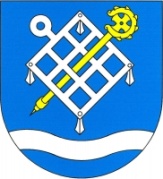 		OBEC opatovice nad labemObecně závazná vyhláškač. 4/2023,kterou se zakazuje konzumace alkoholických nápojů za účelem zabezpečení místních záležitostí veřejného pořádku na vymezených veřejných prostranstvíchZastupitelstvo obce Opatovice nad Labem se na svém zasedání dne 17. srpna 2023 usnesením č. 8/14Z/2023 usneslo vydat podle ustanovení § 10 písm. a) a § 84 odst. 2 písm. h) zákona č. 128/2000 Sb., o obcích (obecní zřízení), ve znění pozdějších předpisů, tuto obecně závaznou vyhlášku (dále jen „vyhláška“):Čl. 1Základní ustanoveníCílem této vyhlášky je vytvoření opatření směřujících k zabezpečení místních záležitostí veřejného pořádku, jako stavu, který umožňuje pokojné soužití občanů i návštěvníků obce Opatovice nad Labem, vytváření příznivých podmínek pro život a zlepšování estetického vzhledu obce.Předmětem této vyhlášky je regulace činností, které by mohly narušit veřejný pořádek v obci Opatovice nad Labem nebo být v rozporu s dobrými mravy, ochranou zdraví, směřující k ochraně před následnými škodami a újmami působenými narušováním veřejného pořádku na majetku, jako veřejném statku, jehož ochrana je ve veřejném zájmu, v zájmu chráněném obcí jako územním samosprávným celkem.Činností, která by mohla narušit veřejný pořádek v obci nebo být v rozporu s dobrými mravy, ochranou bezpečnosti, zdraví a majetku, je konzumace alkoholických nápojů na veřejném prostranství nebo zdržování se s otevřenou lahví nebo jinou nádobou obsahující alkoholický nápoj na veřejném prostranství (dále jen „konzumace alkoholických nápojů“).Čl. 2Zákaz konzumace alkoholických nápojů na veřejném prostranstvíZakazuje se konzumace alkoholických nápojů na vymezených plochách veřejného prostranství v obci Opatovice nad Labem.Vymezené plochy se zákazem konzumace alkoholických nápojů na veřejném prostranství jsou uvedeny v přílohách č. 1 a č. 2, které jsou nedílnou součástí této vyhlášky.Čl. 3Místa a akce, na něž se zákaz nevztahujeZákaz se nevztahuje:na restaurační zahrádky a předzahrádky, které jsou součástí provozoven, kde je provozována hostinská činnost, a to v rámci jejich provozní doby,na vymezená prostranství v době konání kulturních akcí: Pohřebačský jarmark, Rozsvěcení vánočního stromu, Vánoční jarmark, Vánoční trhy, Novoroční ohňostroj.Čl. 4Účinnost a zrušující ustanoveníTato vyhláška nabývá účinnosti patnáctým dnem po dni vyhlášení.Dnem nabytí účinnosti této vyhlášky se ruší obecně závazná vyhláška obce č. 2/2017, kterou se zakazuje konzumace alkoholických nápojů za účelem zabezpečení místních záležitostí veřejného pořádku na vymezených veřejných prostranstvích.	………………………………………	………………………………………	Josef Půlpán v.r.	Ing. Pavel Václav Kohout v.r.	místostarosta	starosta